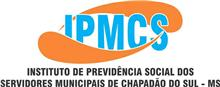                                                 RELATÓRIO RESUMIDO DE RECEITAS E DESPESAS      -        PERÍODO: 01-12-2018  a  31-12-2018Avenida Seis nº 1211 – Centro – Chapadão do Sul – MSCEP – 79560-000 – Fone/Fax (67) 3562-3497 CNPJ: 04.680.541/0001-69 E-mail: ipmcs@hotmail.comDescriçãoReceitasDespesasRendimentos das Aplicações Financeiras861.079,84Contribuição Patronal – Prefeitura + 23ª Parcela e Câmara Municipal + 13º Salário 578.952,49Contribuição Funcional – Prefeitura e Câmara Municipal + 13º Salário311.202,81Contribuição de 04 Servidores Inativos + 13º Salário2.389,63Pagamento de Aposentadorias (117 Aposentados) + 2ª Parcela do 13º Salário458.639,44Pagamento de Pensões  (27 Pensionistas)  + 2ª Parcela do 13º Salário59.120,53Complementação Salarial do Conselho Diretor  (3 Conselheiros Diretores) + 2ª Parcela do 13º Salário12.129,69Pró-labore dos Conselheiros – 08 Membros do Conselho Curador, 05 Membros do Conselho Fiscal – ref. Meses 11 e 12/20185.943,00ACONPREV – Consultoria Administrativa, Jurídica e Previdenciária Ltda – ME 6.256,20Plenus – Consultoria e Planejamento Contábil Eirelli 1.500,00Quality – Sistemas Ltda – locação de Software1.850,67Sete Capital – Consultoria em Investimentos Ltda ME780,00ADIMP-MS Associação dos Institutos Municipais de Previdência 667,80OI, Sanesul e Energisa1.450,14Banco do Brasil – tarifas bancárias716,28BLIT Softwares e Tecnologia Digital Ltda ME – locação de servidor de e-mail e hospedagem de domínio 100,00Ministério da Fazenda – Receita Federal – Contribuição para o PASEP ref. a 01/02/2014 a 30/11/2016638.597,34João Aparecido Ferreira – prestação de serviços de poda de 10 árvores na sede do IPMCS600,00COCAVEL – Comercial de Veículos Ltda – compra de 01 Veículo Novo - Ford ECOSPORT Flex Ano 2018 Modelo 2019 – Prata 95.000,00Diárias para Diretores e Conselheiros participarem do Encontro Financeiro e Previdenciário com os representantes dos Bancos e Corretoras no auditório da ESCOEX e reunião com assessoria jurídica da ACONPREV em Campo Grande – MS.4.755,48Reembolso de despesas de viagem para o Diretor Financeiro/Contador que participou do Seminário “Boas Práticas no Encerramento do Exercício com o objetivo de estruturar a Matriz de Saldo Contábil para o exercício de 2019 e participou do Encontro Financeiro e Previdenciário com os representantes dos Bancos e Corretoras e para Diretora de Benefícios que participou do Curso “A Instrução Processual e o Novo Manual de Peças Obrigatórias e também Reunião com servidores do INSS sobre o Programa de Compensação Previdenciária em Campo Grande - MS992,82                                                                                                                                                          TOTAL     R$                   1.753.624,771.289.099,39TOTAL DAS APLICAÇÕES FINANCEIRAS EM 31/12/2018       R$ 97.988.848,53TOTAL DAS APLICAÇÕES FINANCEIRAS EM 31/12/2018       R$ 97.988.848,53TOTAL DAS APLICAÇÕES FINANCEIRAS EM 31/12/2018       R$ 97.988.848,53                     Conselho DiretorDiretora Presidente – Agnes Marli Maier Scheer MilerDiretora de Benefícios – Mariza SchultzDiretor Financeiro/Contador – Jairo de Freitas CardosoConselho CuradorPresidente – Sonia Teresinha Pena Fortes MaranVice Presidente - Tarcisio José AgnesSecretária – Rosana Carvalho Masson Anselmo José Alpe Eli de Melo RamosJacqueline Chagas Tomiazi BelotiRodrigo de Moraes GambaMaria José do Amaral LimaConselho FiscalPresidente – Luiz Fernando da Silva TorresSecretária – Ana Caroline LeviskiMauricio Bulhões Pereira Claudio Sebastião FerreiraIvani Langner Wiezoreck